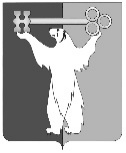 РОССИЙСКАЯ ФЕДЕРАЦИЯКРАСНОЯРСКИЙ КРАЙНОРИЛЬСКИЙ ГОРОДСКОЙ СОВЕТ ДЕПУТАТОВР Е Ш Е Н И ЕО досрочном прекращении полномочий депутата Клочко И.П.В соответствии со статьей 31 Устава муниципального образования город Норильск, личным заявлением депутата Клочко И.П., Городской СоветРЕШИЛ:1. Досрочно прекратить полномочия депутата Клочко Игоря Петровича, избранного по единому избирательному округу от общетерриториального списка кандидатов, выдвинутого избирательным объединением Норильское местное отделение Всероссийской политической партии «Единая Россия», согласно заявлению.2. Решение вступает в силу со дня принятия.Глава города Норильска                                                                               О.Г. Курилов«29» марта 2016 года№ 30/4-671